       The NSW Field Ornithologists Club Inc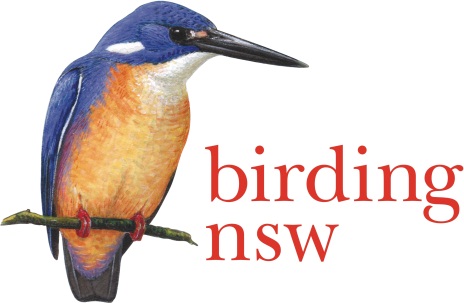                                                     ABN 72 008 283 208                 PO Box Q277 QVB Post Shop, Sydney NSW 1230                                          Email: info@birdingnsw.org.au                                      Website: www.birdingnsw.org.au2016 Photographic CompetitionENTRY FORMPhotographer’s Name:…………………………………………………………………………………….Telephone Numbers:  (H)……………………………...….. (M)…………………..………………..Email Address:……………………………………………………………………………..………………..If you win a place in the Photographic Competition your winning photograph (properly acknowledged) will be published in the Birding NSW Website and/or in the newsletterMail to PO Box Q277, QVB Post Shop, Sydney, NSW 1230(must be received by 30 September)OrHand –deliver to a Club Committee Member at the September or October Club MeetingMeetings are held on the first Tuesday of the monthMitchell Theatre, Mechanics’ School of Arts280 Pitt Street, Sydney(closing date is October Club Meeting)
Rules Of The Birding NSW Photographic Competition 2016Entry is open to all photographers, either financial members of Birding NSW ($40), or on payment of a $50 entrance feeAll entries must be the entrant’s own workPhotographs must be of native Australian birds taken in the wild in Australia or in its waters or territoriesThere are three entry categories:
1 - single bird
2 - group of birds
3 – bird/s in flightNo photograph or image will be accepted in which a next or a nest site is visibleEach entrant may submit no more than three (3) images in any one category, for a total of not more than nine (9) imagesImages may be taken on digital or film camera, but those taken on film camera must be scanned onto a disk or USB driveEntries must be submitted on disk or USB drive and must include a completed entry form.  No emailed entries will be accepted.  Please ensure that your name is written on the disk or USB drive.Any form of modification to the images is allowed.  However, the entrant must state whether the image has been modified or not, and give brief information about the nature of the modificationDo not include your name or anything that may identify you on the imagesCompetitors are required to submit their entries in standard.jpg format 1600 x 1024 pixels, and, in addition a smaller version of the entry for website publication (.jpg format and no larger than 300 KB)In submitting entries, competitors acknowledge the right of Birding NSW to publish the top 10 winning images in its newsletter and on its websiteNo entrant can receive more than one prizeThe winner will receive $1,000 and the runner-up $500There will be three prizes of $250 each for the best entry in each of the three categories, apart from the two main prizesCriteria on which entries will be judged include photographic technique and composition, clarity of the bird(s) depicted, rarity of the species or apparent difficulty in obtaining the shot and overall visual impactThe judges’ decision is final, and distribution of the prizes is at the discretion of the judges, who reserve the right not to award a prize if the entries are deemed not to be of a high enough standardThe deadline for entries is Tuesday, 4 October.  Results will be announced and prizes will be distributed at the 1 November meeting of Birding NSW, at 7:30 pm in the Mitchell Theatre,  Level 1, Sydney Mechanics’ School of Arts, 280 Pitt Street, Sydney.  Everyone is welcome to attend.CATEGORY
SPECIESDETAILS OF MODIFICATIONS (if any)JUDGES USE ONLY